Western Australia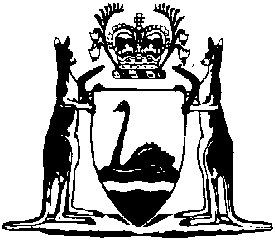 Motor Vehicle Dealers (Infringements) Regulations 2002Compare between:[28 Jan 2003, 00-a0-05] and [12 Jan 2007, 00-b0-06]Motor Vehicle Dealers Act 1973Motor Vehicle Dealers (Infringements) Regulations 20021.	Citation		These regulations may be cited as the Motor Vehicle Dealers (Infringements) Regulations 2002.2.	Commencement		These regulations come into operation on the day on which the Motor Vehicle Dealers Amendment Act 2002 comes into operation.3.	Offences for which infringement notices may be given (s. 55A(2))		For the purposes of section 55A(2) of the Act, an offence set out in Schedule 1 Column 1 is prescribed to be an offence in respect of which an infringement notice may be given.4.	Modified penalties (s. 55A(4))		For the purposes of section 55A(4) of the Act, the modified penalty set out in Schedule 1 Column 2 opposite an offence referred to in Column 1 is the prescribed modified penalty for that offence.5.	Form of infringement notice (s. 55A(3))		For the purposes of section 55A(3) of the Act, Schedule 2 Form 1 is the prescribed form of an infringement notice.6.	Form of notice withdrawing infringement notice (s. 55A(7))		For the purposes of section 55A(7) of the Act, Schedule 2 Form 2 is the prescribed form of a notice stating that an infringement notice has been withdrawn.Schedule 1 — Prescribed offences and modified penalties[r. 3 and 4][Schedule 1 amended in Gazette 28 Jan 2003 p. 267.]Schedule 2 — Forms[r. 5 and 6]Form 1NotesForm 2Notes1	This is a compilation of the Motor Vehicle Dealers (Infringements) Regulations 2002following table.Compilation tableColumn 1Column 2Prescribed offenceModified penaltyMotor Vehicle Dealers Act 1973Motor Vehicle Dealers Act 1973s. 20G(3)$150s. 21$150s. 21C(3)$150s. 21D$150s. 23(1)$200s. 23(2)$200s. 24(3)$150s. 25(2e)$100s. 25(1)s. 25(1a)s. 25(2a)$500$500$500s. 26(1)$200s. 26(2)$200s. 27(3)$500s. 28(10)$200s. 28(11)$200s. 30(2)$500s. 31D(2)$500s. 33(1)$200s. 33(4)$500s. 33(7)$100s. 40B(1)$200s. 41(1)$200s. 43(1)$100Motor Vehicle Dealers (Sales) Regulations 1974Motor Vehicle Dealers (Sales) Regulations 1974r. 14, relating to r. 11(2)$200Motor Vehicle Dealers Act 1973, s. 55A(3)Infringement NoticeMotor Vehicle Dealers Act 1973, s. 55A(3)Infringement NoticeMotor Vehicle Dealers Act 1973, s. 55A(3)Infringement NoticeMotor Vehicle Dealers Act 1973, s. 55A(3)Infringement NoticeNotice No:Notice No:Alleged offenderFamily name:Family name:Family name:Family name:Family name:Alleged offenderOther names:Other names:Other names:Other names:Other names:Alleged offenderAddressNo.:Street name:Street name:Street name:Alleged offenderAddressSuburb:Suburb:Suburb:Postcode:Alleged offenceSection of the Act:	OrProvision of the Regulations:Section of the Act:	OrProvision of the Regulations:Section of the Act:	OrProvision of the Regulations:Section of the Act:	OrProvision of the Regulations:Section of the Act:	OrProvision of the Regulations:Alleged offenceDescription of alleged offence:Description of alleged offence:Description of alleged offence:Description of alleged offence:Description of alleged offence:Alleged offenceWhere and when:Where and when:Where and when:Where and when:Where and when:Amount of modified penalty$$$$$Authorised officer who issued this noticeName:Name:Name:Name:Name:Authorised officer who issued this noticeSignature:Signature:Signature:Signature:Signature:Authorised officer who issued this noticeDate:Date:Date:Date:Date:WHAT YOU MUST DO1.	You may dispose of this matter within 28 days after the service of this notice by paying the modified penalty — 	(a)	BY POSTING a cheque or money order made payable to the Commissioner for  Locked Bag 14 Cloisters Square Perth WA 6850; or	(b)	IN PERSON to the Cashier at the Department of Consumer and Employment Protection 219 St George’s Terrace Perth;OR2.	Elect to have this matter dealt with before a COURT.Should you not pursue any of the above options within the time specified above, additional administrative charges may be incurred and action may be taken to suspend your Motor Driver’s Licence until you have paid in full the modified penalty and any additional charges OR you have elected to have this matter dealt with before a Court.Motor Vehicle Dealers Act 1973, s. 55A(7)Withdrawal of Infringement NoticeMotor Vehicle Dealers Act 1973, s. 55A(7)Withdrawal of Infringement NoticeMotor Vehicle Dealers Act 1973, s. 55A(7)Withdrawal of Infringement NoticeMotor Vehicle Dealers Act 1973, s. 55A(7)Withdrawal of Infringement NoticeNotice No:Notice No:To[Details of alleged offender]Family name:Family name:Family name:Family name:Family name:To[Details of alleged offender]Other names:Other names:Other names:Other names:Other names:To[Details of alleged offender]AddressNo.:Street name:Street name:Street name:To[Details of alleged offender]AddressSuburb:Suburb:Suburb:Postcode:AN INFRINGEMENT NOTICE SERVED ON YOU HAS BEEN WITHDRAWN.  ANY PAYMENT THAT HAS BEEN MADE WILL BE REFUNDED AND — NO FURTHER ACTION WILL BE TAKEN*A SUMMONS WILL BE ISSUED*[* delete whichever is not applicable]AN INFRINGEMENT NOTICE SERVED ON YOU HAS BEEN WITHDRAWN.  ANY PAYMENT THAT HAS BEEN MADE WILL BE REFUNDED AND — NO FURTHER ACTION WILL BE TAKEN*A SUMMONS WILL BE ISSUED*[* delete whichever is not applicable]AN INFRINGEMENT NOTICE SERVED ON YOU HAS BEEN WITHDRAWN.  ANY PAYMENT THAT HAS BEEN MADE WILL BE REFUNDED AND — NO FURTHER ACTION WILL BE TAKEN*A SUMMONS WILL BE ISSUED*[* delete whichever is not applicable]AN INFRINGEMENT NOTICE SERVED ON YOU HAS BEEN WITHDRAWN.  ANY PAYMENT THAT HAS BEEN MADE WILL BE REFUNDED AND — NO FURTHER ACTION WILL BE TAKEN*A SUMMONS WILL BE ISSUED*[* delete whichever is not applicable]AN INFRINGEMENT NOTICE SERVED ON YOU HAS BEEN WITHDRAWN.  ANY PAYMENT THAT HAS BEEN MADE WILL BE REFUNDED AND — NO FURTHER ACTION WILL BE TAKEN*A SUMMONS WILL BE ISSUED*[* delete whichever is not applicable]AN INFRINGEMENT NOTICE SERVED ON YOU HAS BEEN WITHDRAWN.  ANY PAYMENT THAT HAS BEEN MADE WILL BE REFUNDED AND — NO FURTHER ACTION WILL BE TAKEN*A SUMMONS WILL BE ISSUED*[* delete whichever is not applicable]Details of withdrawn noticeDate notice given:Date notice given:Date notice given:Date notice given:Date notice given:Details of withdrawn noticeAlleged notice:Alleged notice:Alleged notice:Alleged notice:Alleged notice:Designated official who issued this noticeName:Name:Name:Name:Name:Designated official who issued this noticeSignature:Signature:Signature:Signature:Signature:Designated official who issued this noticeDate:Date:Date:Date:Date:CitationGazettalCommencementMotor Vehicle Dealers (Infringements) Regulations 200213 Aug 2002 p. 4152-51 Sep 2002 (see r. 2 and Gazette 13 Aug 2002 p. 4151)Motor Vehicle Dealers (Infringements) Amendment Regulations 200228 Jan 2003 p. 26728 Jan 2003